Конспект занятияТема: Один. Много.Цель: Формируем умение  находить в окружающей обстановке много однородных предметов и выделять из нее один предмет. 
Задачи: Познакомить с понятиями «один», «много». Работать над умением согласовывать числительное «один» с существительными в роде и падеже. Познакомиться с понятием «правая» и «левая» рука. Формировать пространственные представления (понятия «перед, за, над»).
Материалы: корзинка с мячиками разного цвета по количеству детей +1мяч для воспитателя.Ход урока.Дети садятся на ковре и играют с пальчиками под стишок «Будем пальчики считать».1, 2, 3, 4, 5 будем пальчики считать. 
(загибаем пальчики) 
Вот кулак, а вот ладошка.
(Показать кулак и ладошку) 
На ладошку села кошка и крадется потихоньку, 
(По ладошке, перебирая пальчиками, продвигается другая ладошка) 
Может, мышка там живет?
Кошка мышку стережет. Мяу! 
(Как кошка царапать пальчиками ладошку, а на последнее слово быстро спрятать ручки от кошки)(эту пальчиковую гимнастику и многие другие Вы можете найти здесь)2. У воспитателя корзинка с мячиками разного цвета по количеству детей +1 воспитателю.
- Что лежит у меня в корзинке? (Мячики) 
- Сколько у меня мячиков в корзинке? (Много) 
- Возьму один мячик. У меня один красный мячик. 
- Саша, возьми мячик. Сколько ты мячиков взял? Какой у тебя мячик? У тебя один зеленый мячик. Повтори. (Раздать все мячики) 
- Сколько было мячиков в корзинке? Много. 
- А теперь сколько осталось? Ни одного. 
Было много мячиков, мы взяли по одному, и ни одного мячика не осталось.
3. Физминутка.
Возьмите мячик в правую руку. (Воспитатель стоит лицом к детям и показывает все движения в зеркальном отображении) Переложите мячик в левую руку. Поднимите мячик над головой. Спрячьте за спину. Держите мячик перед собой. Прыжки на месте с мячиком в руках под стихотворение:
Девочки и мальчики запрыгали, как мячики.
Попрыгали, устали, на носочки привстали, 
Потихоньку закружились и на коврик опустились.
4. Давайте соберем мячики в корзинку.
- Сколько мячиков лежит в корзинке? (Ни одного)
- Я положу в корзинку 1 красный мяч. 
- Саша, положи в корзинку мячик. Сколько мячиков ты положил? 
(Все мячики собрать в корзинку) 
- Сколько в корзинке мячиков? (Много)
-Мы положили по одному, и их стало много.
5.Игра "Пеозд".Мы сидели, мы устали, 
А сейчас мы дружно встали. 
Ножками потопали, 
Ручками похлопали. 
Соберем мы паровоз, 
чтобы в гости нас повез. 
Дети двигаются по группе друг за другом под песенку «Едет, едет паровоз», положив руки на плечи впереди идущего. Паровоз «подъезжает» к уголку природы. 
- Каких предметов у нас много? Какой предмет один? (Много шишек, одна белочка) Возьми тот предмет, который один и поставь на стол. 
«Подъехать» к строительному уголку. - Каких предметов много? Какой один? (Много синих кубиков, один красный.) Возьми 1 кубик из тех, которых много и положи на стол. 
«Подъехать» к кукольному уголку. За столом сидят игрушки. - Сколько мишек? (Один) Сколько собачек?(Одна) Сколько кукол? (Одна) Сколько кошечек? (Одна) Сколько всего игрушек? (Много) Возьми 1 игрушку и положи на стол. и т.д.
«Подъехать» к столу. - Что лежит на столе? Для чего нужны ? - Это игрушки, нужны для того. чтобы играть. Сколько игрушек на столе? (Много)
- О чем еще можно сказать "много", "один"?

6. Итог урока.Какая игра больше понравилась? Мы с вами считали, каких предметов много, а каких по одному.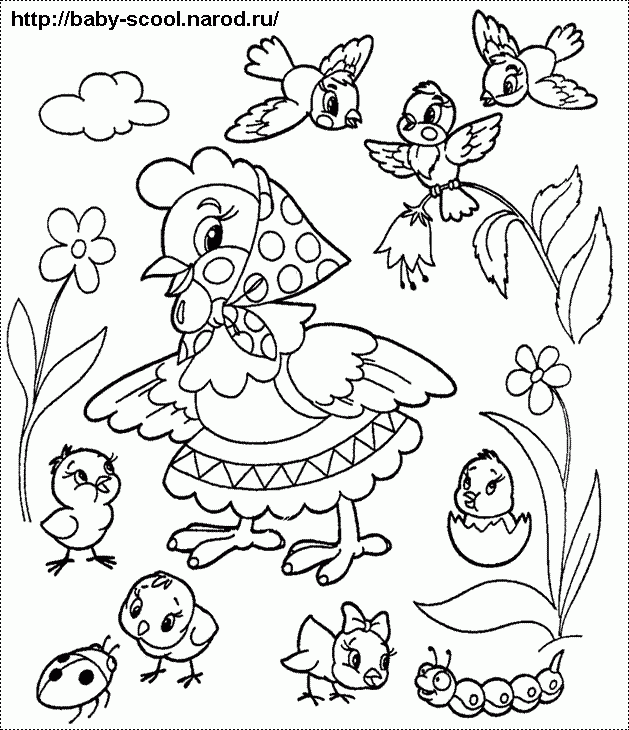 Игры по теме урока:1. С ленточками (подвижная):Воспитатель раздает детям ленточки. - Сколько я тебе дала ленточек и какого цвета? (Одна ленточка красного цвета) Поднимите красные ленточки. - Сколько красных ленточек? (Много) Поднимите синие ленточки. - Сколько синих ленточек? (Много) Присели, ленточки спрятали. Будут под музыку плясать ленточки, которые назову. 
Воспитатель включает музыкальный фрагмент, по окончании которого дети приседают и прячут ленточки.
И под музыку сейчас, 
синие (красные, зеленые, желтые) ленточки пустились в пляс.2. Фонарики (подвижная):Проводится аналогично игре с ленточками. - Сколько у тебя фонариков и какого цвета? (Один, красного цвета) Сколько всего фонариков? Сколько красных, синих?.. Дети поднимают фонарики нужного цвета кружатся под музыку. 
Солнце красное зашло. 
Стало на дворе темно. 
Вы нам детки помогите 
Синие фонарики зажгите.Снова утро на дворе. 
Фонари погасли все. 
По окончании слов дети прячут фонарики.3. Летчики (подвижная):На стульях лежат бумажные самолетики разного цвета. - Возьмите по самолетику. Сколько у тебя самолетиков? Сколько всего летает самолетиков? Пошли на посадку желтые (синие, красные) самолеты. - Сколько осталось летать самолетов? (Ни одного)Занятие 3Занятие 4Занятие 6Занятие 8Занятие 9Занятие 10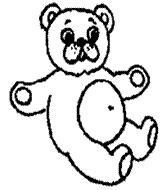 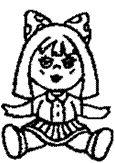 Рабочий лист к занятию 2Игры по теме урока:1. «Кто больше/меньше? Назови» (игра в мяч):
Воспитатель бросает мяч, ребенок называет, кто больше/меньше и возвращает мяч обратно. - Кто больше слон или бабочка? (собака или мышь, карандаш или книга? И т.д.)2. «Кто больше/меньше? Закрой карточкой» (настольная игра):У ребенка карточка с изображением различных предметов. - Какой предмет больше? Закрой его красным квадратиком.Примеры карточек смотри здесь.
Карточки можно закрывать квадратиками, вырезанными из цветных прозрачных папок-уголков, так как после закрытия картинок, они просвечивают через такую пластинку и можно увидеть правильно ли выполнено задание.3. «Большие ноги» (подвижная игра):Большие ноги идут по дороге 
Топ, топ, топ, топ.
(Дети шагают большими шагами)
Маленькие ножки бежали по дорожке
Топ-топ-топ-топ-топ-топ-топ.
Топ-топ-топ-топ-топ-топ-топ.
(Дети топают мелкими шажочками)4. «Разложи по порядку» (настольная игра):У детей карточка с пустыми окошками и 5 изображений одного предмета разной величины. (Смотри здесь)
- Разложи карточки по возрастанию (или убыванию). Помогите вопросами: - Какая самая большая/маленькая? Положи ее в первое окошко слева. Вот так. Показать. - Какая из оставшихся картинок самая большая/маленькая? Положим ее рядом с первой. И т.д.Рабочий лист к занятию 3Игры по теме урока:1. «Спрячь игрушку» (подвижная):Воспитатель берет собачку и говорит: «Шарик хочет поиграть с вами в прятки. Он будет прятаться, а вы его будете искать. Но когда найдете, не берите руками, а сразу бегите на стульчик, кто первый сядет, тот и скажет, где спрятался Шарик и поможет ему спрятаться в следующий раз».2. «Подбери игрушки для матрешки» (настольная):У детей в коробке матрешки 4 цветов и картинки-игрушки такого же цвета. 
- Подбери матрешкам игрушки такого же цвета, как их платьица. 
Образец смотри здесь.3. «Спрячь мячик» (настольная):У детей листы картона разного цвета и кружки такого же цвета. 
- Если мы положим красный мячик на желтую полочку ее хорошо видно. А на какую полочку я должна положить красный мячик, чтобы его было не видно? (На красную.) Спрячь все мячики.Рабочий лист к занятию 4Игры по теме урока:1. Встанем в пары (подвижная):Дети встают в 2 ряда напротив друг друга.Один ребенок остается без пары. В каком ряду больше детей? (Мальчиков или девочек?) Почему? У каждого есть пара, а у Лены нет пары. значит мальчиков больше, чем девочек. Под музыку дети разбегаются и по окончании звучания снова встают в 2 ряда. А теперь кого больше девочек или мальчиков? Число детей не изменилось. В каком ряду больше детей? (мальчиков или девочек?) и т.д.2. Положи столько же (настольная):У детей карточки с изображением различных предметов (до 5).Положи столько же кружков (квадратов и т.п.) , сколько предметов на карточке.Рабочий лист к занятию 4Игры по теме урока:1. Встанем в пары (подвижная):Дети встают в 2 ряда напротив друг друга.Один ребенок остается без пары. В каком ряду больше детей? (Мальчиков или девочек?) Почему? У каждого есть пара, а у Лены нет пары. значит мальчиков больше, чем девочек. Под музыку дети разбегаются и по окончании звучания снова встают в 2 ряда. А теперь кого больше девочек или мальчиков? Число детей не изменилось. В каком ряду больше детей? (мальчиков или девочек?) и т.д.2. Положи столько же (настольная):У детей карточки с изображением различных предметов (до 5).Положи столько же кружков (квадратов и т.п.) , сколько предметов на карточке.Математика 3-4 годаМатематика 3-4 годаЗанятие 5Рабочий лист к занятиюИгры по теме урока:1. Резиночка (подвижная):Дети встают в круг и берут в руки резинку, у которой концы сшиты вместе. Задание: с помощью резинки покажите большой круг, маленький. Можно изобразить любую геометрическую фигуру.2. Положи столько же (настольная):У детей карточки с изображением различных предметов (до 5). Задание: положи столько же кружков (квадратов и т.п.) , сколько предметов на карточке.3. Геометрическое лото. (настольная)На большой карточке изображен круг. Задание: найти все карточки с предметами круглой формы и выложить их в "окошках".4. Геометрическая мозайка. (настольная)У детей карточки с изображением какого-нибудь предмета из геометрических фигур. Задание: выбрать из набора геометрических фигур нужные для создания данной картинки и сложить.
1 вариант: накладывать геометрические фигуры на карточку,
2 вариант: самостоятельно выложить такое же изображение, как на карточке.
3 вариант: запомнить и выложить изображение предмета по памяти.Рабочий лист к занятию 9.Игры по теме урока:1. Разложим по длине.У детей по 4 палочки разной длины. Разложим по длине. 
- Найдите самое длинное бревно и положите горизонтально, теперь найдите самое длинное из оставшихся и положите под первым, и т.д.Встанем в пары (подвижная):Дети встают в 2 ряда напротив друг друга.Один ребенок остается без пары. В каком ряду больше детей? (Мальчиков или девочек?) Почему? У каждого есть пара, а у Лены нет пары. значит мальчиков больше, чем девочек. Под музыку дети разбегаются и по окончании звучания снова встают в 2 ряда. А теперь кого больше девочек или мальчиков? Число детей не изменилось. В каком ряду больше детей? (мальчиков или девочек?) и т.д.2. Разложи на тарелочки.У детей карточки с тарелками. Под тарелками написаны цифры 1 или 2. Задание: положить нужное количество конфет на каждую тарелочку. Тарелочек может быть 3, 4 или 5. Под каждой надо написать цифры 1 или 2. Можно сделать цифры съемными и тогда можно использовать эти же карточки при закреплении других цифр и отсчитывания другого количества предметов.3. Собери картинку.У детей карточки с цифрами 1 и 2 разного цвета, разрезанные на 2 части. - Соберите цифры. - Как они называются?